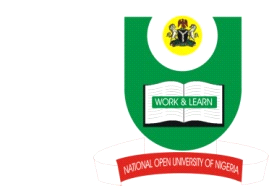 NATIONAL OPEN UNIVERSITY OF NIGERIAUniversity Village, Nnamdi Azikiwe Expressway, Plot 91, Cadastral Zone, Jabi, AbujaFaculty Agricultural Sciences                           Second   Semester POP Exam Question November 2018Course Title: Introduction to Animal Products Processing and Preservation Course Code: ANP 303.Credit Unit:    2Total Score:     70 MarksTime Allowed: 2HoursINSTRUCTION: Answer Compulsory question 1 (25 marks) and any  3 questions (15 marks each).Question onea) Define the following terms Judging Grading  Dairy   Rendering Curing OvulationOvipositionPrenatal growthPostnatal growthGrowth                                                                                           10 marksb) List the parts of an egg 3marks c)State six (6) ways of preserving meat 3marks   d) Briefly highlight the structure of major animal products in Nigeria 2markse) Enumerate seven (7) characteristics of a good packaging material 7 marks                                                                                                                                   Question two a)  Briefly explain the three phases of growth 6 marksb) Define the following terms i)Hypertrophy 1 mark ii)Hyperplastia 1 markc) c) Outline four (4) factors affecting  birth weight and explain them   7 marksQuestion threea) Highlight the characteristics of animal products and animal by-products 4 marks b) Write short notes on  i) Animal Foods 3 marksii) Slaughterhouse by-products 3 marksc) Give three (3) reasons for evaluating body composition     3marks d) Give four (4) examples of comminuted meat products 2marksQuestion four a)List and explain the different methods of curing meat  7marksb) Differentiate between pasteurization and sterilization of meat 4 marks c) Mention 2 causes of spoilage in animal flesh 1 markd)Mention three aspects of judging  3marksQuestion fivea) Mention the external and internal factors to be considered in egg quality assessment 5 marksc) Enumerate four (4) basic nutritional value of milk.   2 marksd) Outline 4 general methods of preservation, cleaning, handling and storage of egg 8 marksQuestion sixa) List 4 items considered in determining the quality of milk 2marksb) Outline 3 important attributes that make industrial processing of eggs possible 3marks c) Enumerate 8 milk products that can be got after processing 4marksd) Outline 5 causes of flavour and odour problems in milk   5 marks e) List 2 processes involved in processing of milk 1mark